Základná škola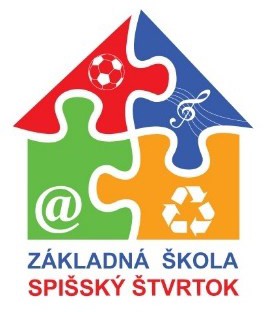  Školská 255/6, 053 14 Spišský ŠtvrtokV zmysle zriaďovacej listiny právny subjekt od 1.4.2002.Správa o výchovno-vzdelávacej činnosti školy, výsledkoch a podmienkach školyza školský rok 2021/2022Spracovala a predkladá: Mgr. Romana Bajtošová – riaditeľka školy	14.10.2022.............................................podpis riaditeľky školySpráva o výchovno – vzdelávacej činnosti školy, výsledkoch a podmienkach školy bola   prerokovaná Pedagogickou radou                                                                       dňa 27.8.2021                                                  predložená Rade školy                                                                                                   14.10.2022                                                                    predložená zriaďovateľovi                                                                                             21.10.2022                                                       Základné identifikačné údaje o škole :Názov školy:	Základná školaAdresa školy:	Školská 255/6, 053 14 Spišský ŠtvrtokTelefón a fax:	053/4598224, 0910 871 063Internetová adresa:	www.zsspistv.edu.skElektronická adresa:	riaditel@zsspistv.edu.skSúčasti školy:	Školský klub detí, Školská jedáleň, výdajná školská jedáleň;Zriaďovateľ:	OBEC Spišský ŠtvrtokAdresa:	Tatranská 4, 053 14 Spišský ŠtvrtokVedúci zamestnanci školy:	Mgr. Romana Bajtošová	 riaditeľka školyIng. Oľga Lešková	Ing. Oľga Lešková                                         zástupca riad. školy, výchovný       	                                                                        poradcaJana Kožíková                                               vedúca ŠJIng. Erika Gibalová                                       vedúca THPMgr. Monika Mirgová                                 školský špeciálny pedagógVedenie školy:Riaditeľka školy	Mgr. Romana BajtošováŠtatutárny zástupca riaditeľky školy	Ing. Oľga LeškováVedúca technicko – hospodárskeho úseku	Ing. Erika GibalováVedúca ŠJ	Jana KožíkováRozšírené vedenie školy:Výchovný poradca                                                                       Ing. Oľga LeškováVedúca MZ I. stupňa					   Mgr. Lucia HrušovskáVedúca MZ ŠKD						   Bc. Valéria LesičkováVedúca PK II. stupňa					   Mgr. Zuzana PanigajováVedúca PK vzdelávacia oblasť jazyk a komunikácia (SJL), umenia a kultúra (HUV, VYV)	   Mgr. Zuzana PanigajováVedúca PK vzdelávacia oblasť matematika a práca s informáciami (MAT, INF), človek a príroda (BIO, CHE, FYZ), človek a svet práce (THD)	                Mgr. Alena CmorejováVedúca PK vzdelávacia oblasť jazyk a komunikácia (cudzie jazyky)				  PaedDr. Anna PalenčárováVedúca PK vzdelávacia oblasť človek a spoločnosť (DEJ, GEG, OBN), človek a hodnoty (NBV, ETV), zdravie a pohyb (TSV)		  Mgr. Katarína BorskáŠkolský špeciálny pedagóg				  Mgr. Monika Mirgová Sociálny pedagóg					  Mgr. Ján KašperPoradné orgány vedenia školyRada školy Pedagogická rada:Metodické združenie I. stupeň:Vyhodnotenie akcií a aktivít organizovaných MZ Metodické združenie  ŠKD:Vyhodnotenie činnosti MZ ŠKD podľa plánu zasadnutí:  Vyhodnotenie akcií a aktivít organizovaných MZ ŠKD (vychádzajúc z plánu práce)Predmetová komisia II. stupňa:Sekcia oblasť jazyk a komunikácia (SJL), umenia a kultúra (HUV, VYV):Vyhodnotenie činnosti PK JKU a K podľa plánu zasadnutí:Vyhodnotenie akcií a aktivít organizovaných PK (vychádzajúc z plánu práce)Sekcia cudzích jazykov:Vyhodnotenie činnosti PK  CJ podľa plánu zasadnutí:Vyhodnotenie akcií a aktivít organizovaných PK CJ (vychádzajúc z plánu práce)Sekcia matematika a práca s informáciami (MAT, INF), človek a príroda (BIO, CHE, FYZ) človek a svet práce (THD):	Vyhodnotenie činnosti PK  SVP podľa plánu zasadnutí:Vyhodnotenie akcií a aktivít organizovaných PK (vychádzajúc z plánu práce)V školskom roku 2021/2022 sa organizovali na škole súťaže: Matematický Klokan, Pytagoriáda,  I-bobor, chemická olympiáda, botanikiáda. Vo všetkých súťažiach plánujeme pokračovať.Sekcia: človek a spoločnosť (DEJ, GEG, OBN), človek a hodnoty (NBV, ETV), zdravie a pohyb (TSV):Vyhodnotenie činnosti PK  ČSHZaP  podľa plánu zasadnutí:Vyhodnotenie akcií a aktivít organizovaných PK (vychádzajúc z plánu práce)Pracovná skupina – špeciálna pedagogika:Vyhodnotenie činnosti sekcie špeciálnej pedagogiky  podľa plánu zasadnutí:Ďalšie kariérové pozície:Občianske združenie rodičov a priateľov pri ZŠ Spišský Štvrtok (ďalej len OZ ZRPŠ)ZRPŠ – funguje od roku 2012 ako samostatná organizačná zložka – občianske združenie, s názvom Občianske združenie pri Základnej škole v Spišskom Štvrtku (ďalej len OZ ZRPŠ). Vedenie Základnej školy v Spišskom štvrtku s ňou úzko spolupracuje, reaguje na podnety zo strany rodičov. Samostatnou časťou sú rodičia - volení zástupcovia jednotlivých tried v Rodičovskej rade, ktorí sú stále pozývaní na zasadnutia OZ ZRPŠ pri ZŠ Spišský Štvrtok.Revízna komisia OZ ZRPŠOZ ZRPŠ pri ZŠ Spišskom Štvrtku – Rodičovská rada:Údaje o počte žiakov školy vrátane žiakov so špeciálnymi výchovno – vzdelávacími potrebamiPočet žiakov školy: podľa stavu k 15.septembru 2021: V školskom roku 2021/2022 navštevovalo školu 280 žiakov, z toho 22 žiakov so špeciálnymi výchovno-vzdelávacími potrebami (z toho 8 žiaci boli začlenení v špeciálnej triede a 14 žiakov bolo začlenených do bežných tried). 24 žiakov plnilo v školskom roku 2021/2022 povinnú školskú dochádzku mimo územia Slovenskej republiky.Prehľad o počte žiakov podľa ročníkov a tried:I. stupeňII. stupeňPrehľad oddelení a počty žiakov (ku 15.9.):Údaje o počte stravníkov v školskej jedálni v šk. roku 2021/2022:Údaje o počte detí v centre voľného času (ku 15.9.2021):V rámci Centra voľného času sme ponúkali deťom v šk. roku 2021/2022 pravidelnú činnosť. Údaje o počte zapísaných žiakov do prvého ročníka základnej školy:Zápis do 1. ročníka ZŠ sa konal dňa 20.-21.4.2022 prezenčne. Rodičia mali možnosť zapísať žiaka aj elektronicky(el. prihláškou na EduPage školy). Do 1. ročníka bolo zapísaných 22 žiakov.1 dieťa pokračuje v plnení predprimárneho vzdelávania v základnej škole.Údaje o počtoch a úspešnosti žiakov na prijímacích skúškach a ich následnom prijatí na štúdium na stredné školy:V školskom roku 2021/2022 navštevovalo 9. ročník 24 žiakov, ktorí boli následne umiestnení na stredných školách takto:Údaje o počtoch žiakov končiacich školu a povinnú školskú dochádzku:Údaje o výsledkoch hodnotenia a klasifikácie žiakov :Dochádzka žiakov v jednotlivých polrokoch:V školskom roku 2021/2022 sme zaznamenali tieto výsledky:  Prospech žiakov v šk. roku 2021/2022:Priemerný prospech podľa jednotlivých tried a predmetov:V tabuľke je uvedený priemerný prospech  šk. roka 2021/2022. Žiaci prvých ročníkov boli podľa  usmernení ministerstva školstva     a  rozhodnutia pedagogickej rady hodnotení slovne.Testovanie 9-2022Testovania 9 – 2022 sa v školskom roku 2021/2022  uskutočnilo 6.apríla 2022.Údaje o počte zamestnancov a plnení kvalifikačného predpokladu pedagogických zamestnancov školy:V školskom roku 2021/2022 pracovalo   na   Základnej   škole   v Spišskom   Štvrtku   celkovo        40 zamestnancov v týchto organizačných zložkách:Pedagogickí zamestnancizložkaKvalifikovanosť pedagogických zamestnancov a odbornosť vyučovania podľa predmetov:Na škole pôsobilo v školskom roku 30 pedagogických zamestnancov. Všetci učitelia boli kvalifikovaní pre učenie svojej aprobácie predmetov.     Údaje o ďalšom vzdelávaní pedagogických zamestnancov:V šk. roku 2021/2022 absolvovalo rôzne formy kontinuálneho vzdelávania celkovo pedagógov.Riaditeľka školy sa zúčastnila na poradách riaditeľov škôl organizovaných školským úradom vo Veľkom Slavkove, RVC Prešov.Naďalej pokračujeme v podpore prístupu do virtuálnej pedagogickej knižnice „Komenský“ + prístupu ku virtuálnym materiálom a dokumentom Datakabinet, portál Program Alf.Údaje o aktivitách a prezentácii školy na verejnosti:pravidelné príspevky na web stránke školy, na sociálnej sieti facebook z prebiehajúcich  aktivít                 školydo obecného občasníka sme prispeli samostatnou prílohou o dianí v školeVerejné zbierky – Deň narcisov – Liga proti rakovineÚdaje o projektoch, do ktorých bola škola zapojená:Škola je zapojená do projektu Deň narcisov , Recyklohry, Mlieko na školách, Školské ovocie a zelenina, Pomáhajúce profesie v edukácii detí a žiakov,  Odborné učebne.Informácie o výsledkoch inšpekčnej činnosti vykonanej Štátnou školskou inšpekciou:V školskom roku 2021/2022 bola dňa 6.4.2022 vykonaná inšpekčná činnosť ŠŠI. Predmetom školskej inšpekcie bolo zistiť stav zabezpečenia a realizácie celoslovenského testovania žiakov 9. ročníka v základnej škole. Záver: Štátna školská inšpektorka zhodnotila, že priebeh testovania prebehol v poriadku.Údaje o priestorových a materiálno-technických podmienkach školy:Budova ZŠ má tri časti:V novej budove školy sa na prízemí nachádza vstupná hala a hneď za ňou je spoločná zborovňa pre všetkých učiteľov školy, kancelárie administratívy a vedenia školy, školská jedáleň, cvičná kuchynka pre žiakov, školská kuchyňa a sociálne zariadenia pre žiakov i zamestnancov školy. V suteréne sa nachádzajú šatne žiakov, dielňa+ kabinet,  šatňa učiteľov školy, sklady učebníc pre I. aj pre II. stupeň, sklady školskej kuchyne. Na druhom poschodí novej budovy je sedem kmeňových tried – jedna využívaná ako jazyková učebňa. Dve špeciálne učebne pre výučbu informatiky a dve samostatné miestnosti pre ŠKD (so samostatným vchodom). Ďalej sa tu nachádzajú kabinety, sociálne zariadenia pre žiakov i pre zamestnancov, chodba.V starej časti budovy sú rozmiestnené učebne pre triedy II. stupňa (osem kmeňových tried), špeciálne učebne: moderné jazykové laboratórium, fyzikálno-chemická učebňa, výtvarný ateliér, zrekonštruovaná integrovaná (školská a obecná knižnica), novovytvorené kabinety pre odborné predmety a sociálne zariadenia pre žiakov školy. Tu sa tiež nachádzajú aj kancelárie výchovného poradcu školy a školského špeciálneho pedagóga.Tretiu časť školského komplexu tvorí veľká telocvičňa s náraďovňou, gymnastická sála, šatne pre žiakov školy s funkčnými sprchami, kabinet TV  a sociálne zariadenia pre žiakov.Oblasti, v ktorých škola dosahuje dobré výsledky:Oblasti, v ktorých sú nedostatky a treba úroveň výchovy a vzdelávania zlepšiť (vrátane návrhov opatrení):Úspešnosť žiakov školy v súťažiach a olympiádach: šk. rok 2021/2022Škola sa zapojila do predmetových olympiád, matematických, recitačných, športových, výtvarných, speváckych a vedomostných súťaží a súťaží vyhlásených inými (nie školskými) organizáciami. Umiestnenie našich žiakov na okresných (obvodných) kolách a celoslovenských súťaží:Okrem krúžkovej činnosti sme zabezpečili pre žiakov školy v šk. roku 2021/2022 odbory detašovaného pracoviska Súkromnej základnej umeleckej školy Rosnička Art (priamo v budove ZŠ  Spišský Štvrtok):ŠKD: zabezpečenie činnosti v čase od 6:30 – do 7:30 (tzv. ranný klub) a ŠKD až do 16:45, čím sme  vyšli v ústrety žiadosti rodičov pracujúcich mimo obce Spišský Štvrtok.Iné akcie pre žiakov v dopoludňajšom i popoludňajšom čase:Spolupráca školy s rôznymi organizáciami:Škola vždy úzko spolupracovala s rodičmi. Od jesene 2012 založili rodičia zoskupení v ZRPŠ občianske združenie, aby tak mohli lepšie pomôcť škole a jej potrebám. Plenárne zasadnutie pre všetkých rodičov prebieha raz ročne – zväčša v septembri/októbri. Vedenie občianskeho združenia ZRPŠ a jednotliví zástupcovia tried sa s vedením školy stretávajú niekoľkokrát ročne. Stretnutia triednych aktívov ZRPŠ prebiehajú 3 krát ročne, pre rodičov žiakov končiacich školu je to viackrát, pretože je potrebné im podávať informácie v oblasti profesijnej orientácie.Pri problémoch s dochádzkou žiakov kooperujeme s odborom sociálno – právnej ochrany detí a sociálnej kurately, so zriaďovateľom aj s Úradom práce, sociálnych vecí a rodiny v Levoči. Prípady podozrivého šikanovania či drobných krádeží zase vyšetrujú orgány činné v trestnom konaní.Rada školy je zostavená podľa platnej legislatívy, zasadá podľa potrieb riešenia situácií týkajúcich  sa školy a školského manažmentu, zväčša trikrát ročne.Škola ďalej úzko spolupracuje s pedagogicko-psychologickou poradňou s centrom výchovnej a psychologickej prevencie, so súkromnou Základnou školou ROSNIČKA, miestnou Maticou Slovenska, miestnym klubom dôchodcov, miestnym farským úradom, s obecným športovým klubom, s miestnym dobrovoľným hasičským zborom, Materskou školou v Spišskom Štvrtku a inými organizáciami.Prerokovanie v pedagogickej rade Správa o výchovno-vzdelávacej činnosti, jej výsledkoch a podmienkach za školský rok 2021/2022 prerokovaná v pedagogickej rade dňa 30. 08. 2022. Vyjadrenie rady školy Správa o výchovno-vzdelávacej činnosti, jej výsledkoch a podmienkach za školský rok 2021/2022 bola predložená Rade školy dňa 14.10.2022. Rada školy na svojom riadnom zasadnutí konanom dňa 19. 10. 2022 prerokovala Správu o výchovno-vzdelávacej činnosti, jej výsledkoch a podmienkach za školský rok 2021/2022 a odporučila ju zriaďovateľovi na schválenie.                                                                                                                     Mgr. Adriana Bajtošová                                                                                            predsedníčka Rady školy ZŠ v Spišskom ŠtvrtkuIČO:37873920TELEFÓN:053 4598224FAX:053 4598224e-mail:riaditel@zsspistv.edu.skPredseda:Mgr. Adriana BajtošováPodpredseda:Dávid SlaninaZapisovateľ:Janka JurčováZa pedag. zam.:Mgr. Adriana Bajtošová
Bc. Valéria LesičkováZa nepedag. zam.:Jana KožíkováZa rodičov:Dávid Slanina
Anna Sanetriková
Mgr. Martina Hovančík
Natália RazgováZa zriaďovateľa:P. Mgr. Jozef Súkeník
Janka Jurčová
Mgr. Anna Hricková
Peter GajP. č.TriedaMeno pedagógaAprobácia1.1.AMgr. Zuzana BaginováI. stupeň2.1.BPaedDr. Edita BucováI. stupeň3.2.DMgr. Zuzana JendrálováI. stupeň4.3.BMgr. Leóna Steinerová               I. stupeň5.4.HMgr. Miriam OravcováI. stupeň6.4.RMgr. Lucia HrušovskáI. stupeň7.5.AIng. Martina ŽifčákováMAT - CHE8.5.BMgr. Jana JankurováANJ - NBV9.6.TPaedDr. Anna PalenčárováGEO - RUJ10.6.VMgr. Adriana BajtošováNEJ - SJL11.7.AMgr. Vladimír ŽilkaTEV - VUM12.7.BMgr. Zuzana PanigajováSJL - OBN13.8.MMgr. Katarína Borská           NBV - SJL14.9.LMgr. Alena CmorejováMAT - FYZ15.6., 8.ŠMgr. Monika Mirgovášpec. pedagóg POP16.PaedDr. Eva BirošováSJL – OBN - ETV17.Mgr. Zuzana KolibárováANJ- SJL18.Mgr. Štefan IštokI. stupeň, ANJ19.ŠKD 1Bc. Valéria Lesičková          vychovávateľka20.ŠKD 2Mgr. Romana KacvinskáI.stupeň21.ŠKD 3Alena Ambrózyvychovávateľka22.POPMgr. Ján Kašpersociálny pedagóg23.POPMgr. Roman Štrauchasistent24.POPBc. Marcela Semaňak-Brandoburová asistent25.Erika Leskovskáasistent ZZ26.Slávka Mintálováasistent ZZ27.Bc. Vladimír Jendrálasistent ZZ28.Mgr. Jozef SukeníkVyučujúci NBVVedúca MZMgr. Lucia HrušovskáČlenovia MZMgr. Zuzana BaginováPaedDr. Edita BucováMgr. Zuzana JendrálováMgr. Miriam OravcováMgr. Leóna SteinerováP. č.Dátum zasadnutiaProgram prerokovaný na zasadnutíOdporúčania do nového šk. roka1.26.8.2021Sprievodca školským rokom 2021/2022 /metodický pokyn/Prerokovanie TVVP na nový šk. rok 2021/2022 Návrh Plánu práce na nový šk. rok 2021/20222.10.2021Návrh realizácie školy v prírode pre žiakov 3. ročníkaAnalýza vstupných previerok z MAT a SJL v 3. a 4. roč.3.16.2.2022Analýza polročných previerokz            MAT a SJL v 3. a 4. ročníku Metodické pokyny k zápisu žiakov do 1. roč.4.1.7.2022Analýza výstupných previerok z MAT a SJL v 3. a 4. roč.Vyhodnotenie práce MZ a konkrétnych úloh v šk. roku 2021/2022Pripomienky k práci MZ  šk. roku 2021/2022Názov aktivityDátum uskutočnenia akcieZodp. osobaZhodnotenie akcie – odporúčania do nového šk. rokaDidaktické hryseptember 2021IštokihriskoVstupné testy z MAT a SJLoktóberuč. 3. a 4.roč.javová analýza výsledkov na MZNávšteva predškolákov v 1.roč.novemberBuc., Bag.neuskutočnenéZapojenie žiakov do súťaže MaksíkoktóberHruš.10 dvojícImatrikulácia prvákov25.11.2021 uč. 1.-4.roč.Uskutočnené v triedeDeň hlasného čítania25.11.2021 uč. 1.-4.roč.Všetkovedkodecember 2021Hruš.15 žiakovTvorivé dielne k Vianociam30.11.2021uč. 1.-4.roč.spolupráca s dôchodcami + ŠKD /v triedach/Mikuláš v škole6.12.2021Uč. 1.-4.roč.V triedachDivadlo Sp. N. Ves??.12.2021Buc., Hruš.NeuskutočnenéNáhrada: Divadlo – Dračie pytačky /v telocvični/ - máj 2022Pytagoriádadecember 2021Ora.11 žiakov-.3.roč.,14 žiakov -4.roč. - onlineVianočná besiedkadecember 2021uč. 1.-4.roč.Neuskutočnené, dištančné vzdelávaniePolročné previerky z MAT a SJL 3. a 4. roč.január 2022uč.3.a 4. roč. javová analýza na MZKarnevalfebruár 2022uč. 1.-4. ročV triedachHviezdoslavov Kubín?.2.2022Buc.Bag. Hruš.,Jend.školské kolo neuskutočnenéHviezdoslavov Kubín - OKLevoča - NeuskutočnenéTýždeň hlasného čítaniaMarec 2022uč. 1.-4.roč.uskutočnené, v triedachMatematický Klokan11.4. 2022Hruš.zapojených 20  žiakovDeň otvorených dverí pre rod. budúcich prvákovMarec 2022uč. 1.-4.roč.Objednávka PZ a učebnícMáj 2022Hruš., Jan.na šk. rok 2021/22Plavecký výcvikApríl a Máj 2022Buc., Bag.Hruš., Ora.ZŠ Nejedlého 2,SNV, neuskutočnenéPytagoriáda - OKapríl.2022Hruš., Ora. cez Edupage – online, 2 žiaciPríprava darčekov pre prváčikovMarec 2022Hruš. 32 ksZápis žiakov do 1.roč.20.a 21.4. 2022uč. 1.-4.roč.Zapísaných 22 detí/ z toho 1 odklad ŠDVeľkonočné tvorivé dielneMarec 2022uč. 1.-4.roč.spolupráca s ŠKD, v jedálniSlávik SlovenskaApríl 2022Bag., Buc., Hru.uskutočnenéDeň matiekMáj 2022uč. 1.-4.roč.Iba príprava darčeka pre mamičku v triedachŠportové predpoludnie so škôlkarmiMáj 2022Bag., Buc.Uskutočnené, ihrisko na šk. dvoreMDD1.6.2022uč. 1.-4.roč.Aktivity v triedachVýstupné testy z MAT a SJLJún 2022uč. 3. a 4.roč.javová analýza výsledkov na MZŠkolský výlet22.6.2022uč. 1.-4.roč.Košice – ZOO, planetárium, Podlesok RANČ, HrabušiceCvičenie v prírode28.6.2022IštokIhrisko v Sp. ŠtvrtkuVyhodnotenie práce členov MZ v šk. roku. 2021/221.7.2022Hruš.Vedúca MZBc. Valéria LesičkováČlenovia MZAlena AmbrózyMgr. Romana KacvinskáP. č.Dátum zasadnutiaProgram prerokovaný na zasadnutíOdporúčania do nového šk. roka1.24.08.2021Schválenie plánu práce ŠKD a MZInovovať Výchovný plán Výchovné osnovyTVVP v ŠKD, aktivít .1x mesačne aktivityPrerokovanie a schválenieVnútorného poriadku . Vých. program ŠKD Prerokovanie a schválenieVnútorného poriadku .doplniťZápis do ŠKD 20212022do 15.09.20212.16.11.2021Vyhodnotenie aktivít.3x ročneMesačný poplatok 5 eurá10 eur za 2 mesiaceKontrola dokumentáciekontrola 1x mesačneRozpočet ŠKD navýšiť pre 3 vychovávateľkeJesenné  prázdninyNezrealizované 3.10.03.2022Vyhodnotenie aktivít za 2.štvrť rokŠKD cez jarné prázdniny –nefungovaloVyhodnotenie činnosti ŠKD a MZ ŠKD za 1. polrok4.  28.06.2022            Vyhodnotenie činnosti ŠKD Za 2.polrok 2021/2022Nové aktivity navrhnúť na 1.zasadnutí šk. r. 2022/2023   vydať časopis, objednať detské  časopisy pre deti Vrabček, Fifík, Slniečkoviesť fotoalbumzúčastňovať sa okresných metodických školení a aktualizačného vzdelávaniaNázov aktivityDátum uskutočnenia akcieZodp. osobaZhodnotenie akcie – odporúčania do nového šk. rokaSociálna zručnosť   Celý september .2021V. LesičkováA. AmbrózyR. KacvinskáVeľmi úspešná aktivitu ,uskutočniť aj  v novom šk. roku.Čarovná jeseňÚcta k staršímCelý október.202121.10.2021V. Lesičková R. KacvinskáV, Lesičková A. Ambrózy Zaujímavá aktivita – pokrač. naďalejVeselá aktivita-pokračovaťVeľmi vďačná aktivitaZvyky Na Ondreja                                                      30.11.2021V. LesičkováUchovanie tradíciíVianočné tvorivé dielneMikuláš v škole Na LuciuZimné radovánkyKarnevalDeň vodyMarec mesiac knihyMorenaVeľkonočné dielneDeň ZemeApríl mesiac lesovDeň matiekHasičiMDD-športový deňStavanie mája1.12.20216.12.202113.12..2021Celý január.1.3.202222.3.20221.3.-31.3.2022   4.4.20226.04.2022  22.04.2022Celý apríl2.5.-6.5.20226.5.20221.6.20223.6.2022A. AmbrózyV. LesičkováV. LesičkováA. AmbrózyR. KacvinskáA. AmbrózyV. LesičkováV. LesičkováA. AmbrózyR. KacvinskáA. AmbrózyR. KacvinskáA. AmbrózyR. KacvinskáV. LesičkováPokračovať v tradíciáchPokračovať v tradíciáchZvyky a tradíciePohyb a imunitaRadosť a tradícieZvyky a tradíciePokračovaťPokračovaťZvyky a tradície, pokračovaťVedúca PKMgr. Zuzana PanigajováČlenovia PKMgr.  Adriana BajtošováMgr. Katarína BorskáPaedDr. Eva BirošováMgr. Alena CmorejováMgr. Zuzana KolibárováMgr. Monika MirgováPaedDr. Anna PalenčárováMgr. Vladimír ŽilkaMgr. Jana JankurováMgr. Štefan IštokIng. Martina ŽifčákováVedúca PKMgr. Zuzana PanigajováČlenovia PKMgr. Adriana BajtošováPaedDr. Eva BirošováMgr. Katarína BorskáMgr. Zuzana BaginováPaedDr. Edita BucováMgr. Zuzana KolibárováP.č.Dátum zasadnutiaProgram prerokovaný na zasadnutíOdporúčania do nového šk. roka1.26.8.2021Oboznámenie sa a odsúhlasenie Plánu práceVyužitie moder. aplik. úloh, zaviesť katalóg recitačných testov2.Október 2021Analýza a vyhodnotenievstupných previerok, príprava na T5 a T9Najčastejšie nedostatky odstraňovať precvičovaním a prehlbovaním učiva z problematických úloh3.Január 2022Kritéria hodnotenia predmetov za 1. polrok šk. r. 2021/22, vyhodnotenie polročných previerok zo SJLJavová analýza previerok4.      Apríl 2022 Plnenie TVVP, Monitor T97.        1.7.2022Vyhodnotenie výstupnýchprevierok, vyhodnoteniečinnosti PKNázov aktivityDátum uskutočnenia akcieZodp. osobaZhodnotenie akcie – odporúčania do nového šk. rokaMedzinárodný deň školských knižnícOlympiáda SJLHviezdoslavov                                           Kubín    Divadelné predstavenie (Jáchymko)        5.   ITVŠkolský výlet                                                             25.10.2021neuskutočnenéApríl 2022Máj 2022Jún 2022Z.PanigajováVyučujúce SJLZ. KolibárováTr. uč.   úspešná a obľúbená akcia  presun do budúceho šk. r.Vedúca PKPaedDr. Anna PalenčárováČlenovia PKMgr. Štefan IštokMgr. Jana JankurováMgr. Adriana BajtošováMgr. Jakub ExnerP. č.Dátum zasadnutiaProgram prerokovaný na zasadnutíOdporúčania do nového šk. roka1.26.8. 2021-Príprava plánu práce PK CJ-Rozdelenie hlavných úloh a odsúhlasenie plánu práce členmi PK CJ-Presun učiva z minulého školského roka v dôsledku pandémie  COVID 19-Skĺbiť učivo, ktoré bolo presunuté z minulého školského roka v dôsledku pandémie  COVID 19 s učivom na nový šk. rok 2021/20222.25.11. 2021-Otvorenie a vyhodnotenie výchovno-vzdelávacích výsledkov za 1. štvrťrok 2021/2022-Vyhodnotenie Európskeho dňa jazykov  -Školské kolo  olympiády v ANJ a NEJ-Príprava na divadlo v anglickom jazyku-Pokračovať v organizovaní Európskeho dňa jazykov -Podchytiť jazykovo nadaných žiakov a zapájať do olympiády v CJ.3.2.03. 2022-Otvorenie a vyhodnotenie výchovno-vzdelávacích výsledkov za 1. polrok šk. roka 2021/22   -Konfrontácia reálneho stavu výučby a TVVP v jednotlivých jazykoch  -Vyhodnotenie olympiády v ANJ  -Zhodnotenie Nemeckého dňa-Pri hodnotení žiakov s vývinovými poruchami učenia, zdravotným znevýhodnením vychádzať z toho, ako žiak zvládol preňho vypracovaný IVVP4.4.05. 2022-Vyhodnotenie výchovno-vzdelávacích výsledkov za 3. štvrťrok šk. roka 2021/22-Vyhodnotenie Dňa boja za mier, spätná väzba         -Príprava na anglický deň-Naďalej monitorovať výchovno-vzdelávacie výsledky žiakov a snažiť sa dosahovať čo najlepšiu úroveň.-Aj naďalej pokračovať v organizovaní jazykových dní.5.1.7. 2022-Vyhodnotenie výchovno-vzdelávacích výsledkov za 2.polrok škol. roka 2021/202 (vyhodnotenie výstupných testov  + javová analýza)-Konfrontácia reálneho stavu výučby a TVVP(+ UO)-Vyhodnotenie plnenia plánu práce PK CJ a vypracovanie hodnotiacej správy.-Výstupné testy na 1. stupni sa budú naďalej písať  v 3. a 4. roč., na 2. stupni vo všetkých ročníkoch. Pri výstupných testoch robiť aj  javovú analýzu- Názov aktivityDátum uskutočnenia akcieZodp. osobaZhodnotenie akcie – odporúčania do nového šk. rokaEurópsky deň jazykov24.9. 2021PaedDr. A. PalenčárováPrváci maľovali vlajky štátov. Druháci, tretiaci a štvrtáci za pomoci prekladača pomenúvali  niektoré predmety v triede po anglicky a taliansky. Žiaci 2. stupňa pomenúvali  v 3 jazykoch predmety nielen  v triede, ale aj na chodbách a tiež jednotlivé miestnosti v škole. Okrem toho, každý žiak a zamestnanec dostal zhotovenú visačku s nápisom HOVOR SO MNOU ! –Talk to me ! – Parlami ! – Sprich mit mir ! ....v rôznych jazykoch. Aj týmto spôsobom sa brána jazykov pre deti trošku viac pootvorila a učenie sa stalo zábavnejším.Olympiáda z anglického jazyka- okresné kolo13.1. 2022vyučujúci ANJZ naplánovaných olympiád sa v dôsledku dištančného vzdelávanie žiaci zúčastnili iba online olympiády z anglického jazyka s nasledovnými výsledkami: Gregor Oravec (7.A) sa umiestnil v okresnom kole na 2. mieste a Andrej Bajtoš (9.L)  tiež na  peknom 2. mieste. Aj tieto umiestnenia naznačujú, že naši žiaci sa angličtine venujú aj mimo vyučovania  sú konkurencie schopní. Olympiáda z NEJ sa  v tomto školskom roku neuskutočnila z objektívnych dôvodov.Nemecký deň7. -11.2.2022Mgr. A. BajtošováŽiaci sa venovali téme Láska a komplimenty. Najprv sa zaoberali pojmovou mapou s frázami ako Láska ide cez žalúdok, Byť v siedmom nebi, Láska na prvý pohľad, Mať motýle v bruchu... Tieto si postupne vysvetlili za pomoci učiteľa. Následne  si vypočuli anglickú a nemeckú verziu piesne SHALLOW od Lady GAGA. Hľadali kľúčové slová a pokúsili  sa o preklad piesne. Ďalšou aktivitou bola skupinová práca s tabletmi a online prekladačmi. Žiaci vyhľadávali cudzojazyčné výrazy pre slovo LÁSKA a ĽÚBIM ŤA. Podarilo sa im nájsť viac ako 50 prekladov. Hodiny boli  hravé, pútavé, inšpiratívne.Deň boja za mier7.3. 2022      PaedDr. A. PalenčárováDeň boja za mier bol náhradou za Ruský deň. Žiaci, učitelia i všetci pracovníci školy si pripli rôzne visačky symbolizujúce mier. Na triednických hodinách žiaci za pomoci učiteľov vyhotovovali origami holubice. V aktivitách, ktoré realizovali: Čo je domov ?, Kufor– Čo vziať, čo nechať ? sa žiaci mohli vcítiť do pocitov detí utekajúcich zo svojho domova pred vojnou a tým sa učiť empatii a solidarite.Súťaž Englishstar5.5. 2022Mgr. J. JankurováSúťaž umožnila žiakom zábavnou formou porovnávať svoje vedomosti  s rovesníkmi z iných škôl , predviesť okoliu svoje schopnosti a dosiahnuť za ne uznanie. Odmenou pre žiakov bol diplom Englishstar s percentom úspešnosti a písacie potreby.Anglický deň. 9.-13.5. 2022vyučujúci ANJ, Mgr. J. JankurováAnglický deň bol venovaný online divadlu. Každá trieda si podľa svojej kategórie pozrela divadlo v anglickom jazyku a následne si prebrala a naučila sa slovnú zásobu z divadla. Taktiež boli pripravené pre žiakov aktivity spojené priamo s predstavením. Triedy 1-4 mali predstavenie Egg on the trip ; 5.-6. ročník Mr Wolf goes to England; 7.-9. ročník American dream.Výstupné previerkyjún 2022všetci vyučujúci CJVýstupné previerky boli zrealizované a vyhodnotené aj s javovou analýzou. Písali ich žiaci 3.-9. roč.Vedúca PKMgr. Alena CmorejováČlenovia PKMgr. Vladimír ŽilkaIng. Martina ŽifčákováIng. Oľga LeškováMgr. Adriana BajtošováMgr. Miriam OravcováMgr. Leóna SteinerováPaedDr. Anna PalenčárováP. č.Dátum zasadnutiaProgram prerokovaný na zasadnutíProgram prerokovaný na zasadnutíOdporúčania do nového šk. roka1.26.8.2021Privítanie členov pedagogického zboru, ktorí  budú vyučovať predmety patriace do PK prírodovedných Používanie učebníc na vyučovacích predmetoch PK v školskom roku 2021/2022.Tvorba plánu práce PK prírodovedných predmetov na šk. rok 2021/2022: súťaže, olympiády, exkurzie. Schválenie plánu práce PK prírodovedných a výchovných predmetov na škHodnotenie žiakovZáverPrivítanie členov pedagogického zboru, ktorí  budú vyučovať predmety patriace do PK prírodovedných Používanie učebníc na vyučovacích predmetoch PK v školskom roku 2021/2022.Tvorba plánu práce PK prírodovedných predmetov na šk. rok 2021/2022: súťaže, olympiády, exkurzie. Schválenie plánu práce PK prírodovedných a výchovných predmetov na škHodnotenie žiakovZáver         Môže ostať2.11.11.20211. Otvorenie2.  Vyhodnotenie vstupných previerok  z matematiky a ich analýza3.  Adaptácia žiakov 5. ročníka + príprava na monitor T54.  Príprava žiakov na súťaže a príprava 9.-teho ročníka na Celoplošné testovanie  5.  Záver1. Otvorenie2.  Vyhodnotenie vstupných previerok  z matematiky a ich analýza3.  Adaptácia žiakov 5. ročníka + príprava na monitor T54.  Príprava žiakov na súťaže a príprava 9.-teho ročníka na Celoplošné testovanie  5.  Záver         Môže  ostať                                         3.21.12.2020OtvorenieVyhodnotenie výchovno-vzdelávacích výsledkov za 1. polrok školského roka 2021/2022Priebežné hodnotenie súťaží za 1. polrok Diskusia  Záver           Môže ostať           Môže ostať4.2.7.2021Privítanie členov PKVyhodnotenie výstupných písomných prác, testovania 9Vyhodnotenie všetkých súťaží a exkurziíDoplnenie učebníc a zakúpenie pracovných zošitov na šk. rok 2021/ 2022Vyhodnotenie práce predmetovej komisieVypracovanie hodnotiacej správy práce PK Privítanie členov PKVyhodnotenie výstupných písomných prác, testovania 9Vyhodnotenie všetkých súťaží a exkurziíDoplnenie učebníc a zakúpenie pracovných zošitov na šk. rok 2021/ 2022Vyhodnotenie práce predmetovej komisieVypracovanie hodnotiacej správy práce PK                                  Môže ostaťNázov aktivityDátum uskutočnenia akcieZodp. osobaZhodnotenie akcie – odporúčania do nového šk. rokaZhodnotenie akcie – odporúčania do nového šk. rokaMaksPriebežneCmorejováŽifčákováCmorejováŽifčákováPodľa záujmu žiakovKlokanAprílCmorejováCmorejováplánujeme pokračovaťPytagoriádadecembermarecCmorejová, ŽifčákováCmorejová, Žifčákováplánujeme pokračovaťBotanikiádaZrušenéLeškováLeškováplánujeme pokračovaťChemická olympiádafebruár- aprílŽifčákováŽifčákováplánujeme pokračovaťNáhrada za minulý šk. rok Kavečany Košice  - ZOOExkurzia /výletPalenčárová, ŽifčákováPalenčárová, Žifčáková             splnenéVedúca PKMgr. Katarína BorskáMgr. Zuzana PanigajováMgr. Adriana BajtošováMgr. Lucia hrušovskáPaedDr. Anna PalenčárováPaedDr. Eva BirošováMgr. Jana JankurováMgr. Vladimír ŽilkaMgr. Roman Štrauch- prizvanýP. č.Dátum zasadnutiaProgram prerokovaný na zasadnutíOdporúčania do nového šk. roka1.27.8.2020                   1.Tvorba plánu práce PK ČSHZaP na šk. rok 2020/20212. Schválenie plánu prácu PK ČSHZaP na šk. rok 2020/2021Pracovať podľa plánunaďalej s určením termínova aktivít.Reagovať priebežne naprojekty, súťaže, aktivity vhodné pre PK ČSHZaP2.4.7.20221. Hodnotenie výsledkov žiakov za celý  šk . rok 2021/20222.Zhodnotenie činnosti PK ČSHZaP v šk. roku 2021/2022Povzbudzovať žiakov k lepším výsledkomRešpektovať individualitu žiakaZapájať žiakov do športových súťaží s prihliadnutím na vekuprimeranosťNázov aktivityDátum uskutočnenia akcieZodp. osobaZhodnotenie akcie – odporúčania do nového šk. rokaLyžiarsky výcvik16.3.-20.3.2022HrušovskáŽilkaUskutočnil sa v obci VernárVeľkonočný futbalový turnajaprílŽilkaOkresné kolo vo futbale mladších žiačok v Sp. Podhradí3.5.2022Žilka1. miestoOkresné kolo v stolnom tenise( chlapci, dievčatá)Krajské kolo mladších žiačok v Prešove11.5.2022ŠtrauchOkresné kolo v bedmintone ( žiaci a žiačky ) v Sp. PodhradíŠtrauch2. miesto chlapci, 2. miesto dievčatá         Okresné kolo vo florbale v Levoči25.5.2022ŽilkaOkresné kolo starších žiačok v malom futbale v Sp. Podhradí25.5.2022Okresné kolo starších žiakov v malom futbale v Sp. PodhradíŠtrauchKrajské kolo žiakov v bedmintone v Poprade27.5.2022ŠtrauchMDD- športové aktivity7.6.2022ŠtrauchBezpečne na bicykliŽIlkaVedúcaMgr. Monika MirgováČlenoviaMgr. Roman ŠtrauchSlávka MintálováErika LeskovskáBc. Marcela Semaňak-BrandoburováMgr. Ján KašperUčitelia, ktorí učia v špeciálnej triede a deti so ŠVVPP.č.Dátum zasadnutiaProgram prerokovaný na zasadnutíOdporúčania do nového šk. roka1.2.09.2021Otvorenie, Kontrola úloh z predchádzajúceho zasadnutia, Oboznámenie s počtom žiakov so ŠVVP na školský rok 2021/2022, Rôzne, Úlohy, Záver2.15.11.2021Otvorenie, Kontrola úloh z predchádzajúceho zasadnutia, Hodnotenie plnenia úloh žiakov so ŠVVP za I. štvrťrok  2021/2022, Rôzne, Úlohy, Záver3.24.01.2022Otvorenie, Kontrola úloh z predchádzajúceho zasadnutia, Hodnotenie plnenia úloh žiakov so ŠVVP za II. štvrťrok  2021/2022, Rôzne, Úlohy, Záver4.25.04.2022Otvorenie, Kontrola úloh z predchádzajúceho zasadnutia, Hodnotenie plnenia úloh žiakov so ŠVVP za III. štvrťrok  2021/2022, Rôzne, Úlohy, Záver5.24.06.2022Otvorenie, Kontrola úloh z predchádzajúceho zasadnutia, Hodnotenie plnenia úloh žiakov so ŠVVP za IV. štvrťrok  2020/2022, Rôzne, Úlohy, ZáverKoordinátor:Drogovej prevenci, sociálnopatologických javov a zdravého životného štýluMgr. Ján KašperMgr. Jana JankurováIng. Martina ŽifčákováŠportových aktivít a účelových cvičeníMgr. Štefan IštokMgr. Vladimír ŽilkaMgr. Roman ŠtrauchKontaktu s verejnosťouMgr. Leóna SteinerováMgr. Zuzana BaginováEnvironmentálnej výchovy + projekt Zelená školaMgr. Katarína BorskáPaedDr. Anna PalenčárováČinnosti školského parlamentuMgr. Adriana BajtošováMgr. Zuzana JendrálováObohateného prostrediaAlena AmbrózyMgr. Lucia HrušovskáMgr. Romana KacvinskáBc. Marcela Semaňák BrandoburováŠkolskej integrovanej knižniceMgr. Zuzana PanigajováSlávka MintálováErika LeskovskáMgr. Monika MirgováProjektovej činnostiMgr. Miriam OravcováMgr. Alena CmorejováPredseda:Mgr. Martina Hovančik (4.R)Podpredseda:Dávid Slanina (2.D)Tajomník:Natália Rázgová (3.B)Pokladník:Lívia Janščáková (5.B)  Predseda:Ivana Slebodníková (7.B)Členovia:Jana Jozefčáková (7.A)
Nikola Hricková (2.D)TriedaMeno zástupcu rodičov1.AIng. Erika Novysedláková1.BIvana Kukurová2.DNikola Hricková3.BNatália Rázgová4.HIvana Slebodníková4.RMartina Hovančik5.ADávid Slanina5.BLívia Janščáková6.TZuzana Grešová6.VAnna Sanetríková7.AJana Jozefčáková7.BIvana Slebodníková8.MVeronika Kroščenová9.LSilvia Bajtošová         6.Š, 8.ŠAdriana BajtošováTriedaTriedny učiteľPočet žiakovPočet žiakovPočet žiakovSpoluz tohoz tohoŠVVPŠVVPŠVVPŠVVPv zahr.SpoluDCHŠp.tr.Integr.Integr.Integr.v zahr.SpoluDCHŠp.tr.SPVPUMPv zahr.1.AMgr. Zuzana Baginová15/1487----11.BPaedDr. Edita Bucová14/1486----02.DMgr. Zuzana Jendrálová26/221610-01043.BMgr. Leóna Steinerová26/2612      14-01004.HMgr. Mirian Oravcová16/158      8-02014.RMgr. Lucia Hrušovská15/1569-0000SPOLU112/1065854-0406TriedaTriedny učiteľPočet žiakovPočet žiakovPočet žiakovPočet žiakovPočet žiakovPočet žiakovPočet žiakovSpoluz tohoz tohoSpoluD    CHŠp.tr.SpoluD    CHŠp.tr.SPVPUMP  v zahr.5.AIng. Martina Žifčáková23/19158-14045.BMgr. Jana Jankurová20/20137-10006.VMgr. Adriana Bajtošová19/18109-11016.TPaedDr. Anna Palenčárová17/16134-01017.AMgr. Vladimír Žilka17/15611-01027.BMgr. Zuzana Panigajová19/17712-01026.,8.ŠMgr. Monika Mirgová8/844800808.MMgr. Katarína Borská14/1368-01019.LMgr. Alena Cmorejová30/231615-0007SPOLU167/1509078839818Počet oddelení ŠKD:3Počet žiakov ŠKD:69Počet vychovávateliek:3OddelenieVychovávateľka	Počet žiakovVychovávateľka	Počet žiakovVychovávateľka	Počet žiakovVychovávateľka	Počet žiakovSpoluDievčatChlapcovI.Bc. Valika Lesičková231211II.Mgr. Romana Kacvinská231310III.Alena Ambrózy231013SPOLU693534Potencionálni stravníci za MŠ:68Potencionálni stravníci za ZŠ:256Počet zamestnancov ZŠ a MŠ stravujúcich sa v ŠJ:43Počet iných stravníkov v ŠJ:22Stravníkov spolu:389Názov záujmového krúžkuPočet detíVedúciFolklórny 117Bc. Valéria LesičkováFolklórny 29Alena AmbrózyHravá geografia13PaedDr. Anna PalenčárováKreatívna hlavička19Mgr. Jana JankurováLentilky25Mgr. Leóna SteinerováMáme radi slovenčinu23PaedDr. Eva BirošováMatematika hravo19Ing. Martina ŽifčákováMixáčik21Mgr. Zuzana JendrálováPríprava na T9 - SJL23Mgr. Zuzana PanigajováPríprava na T9 -MAT23Mgr. Alena CmorejováRelaxačný12Mgr. Adriana BajtošováRuky rukaté14PaedDr. Edita BucováŠikovníček15Mgr. Miriam OravcováŠportový - dievčatá16Mgr. Roman ŠtrauchŠportový - chlapci28Mgr. Štefan IštokTuristický24Mgr. Roman ŠtrauchTvorivá slovenčina13Mgr. Katarína BorskáUsilovný prváčik14Mgr. Zuzana BaginováZ každého rožku trošku14Mgr. Lucia Hrušovská      Školapočet prihlásenýchpočet prijatých% úspešnosť     Gymnázium11100      SOŠ               22                     22100    Bez rozhodnutia1Ročníkpočet žiakovz toho dievčatz toho chlapcov9. ročník2411138.ročník               31                  2Celkový počet vymeškaných hodínCelkový počet vymeškaných hodínPriemer na 1 žiakaPriemer na 1 žiakaZ nich neospr.Z nich neospr.Priemer na 1 žiakaPriemer na 1 žiakaI.st.II.stI.st.II.st.I.st.II.st.I.st.II.st.Šk. rok2021/2022  16 50031 492  155,66209,9285    6022,694,01SPOLU47 99247 992187,46187,46                887                8873,463,46PočetžiakovProspelo Neprospel.   Nebolo    klasifik.OpravnéskúškyŠk. rok2021/22280245 žiakov87,5%   9 žiakov     3,21%24 žiakov8,57%            2        0,72 %TriedaANJAHRBIODEJETVFYZGEGHUVCHERVRUJSJLSpr.THDTSVVLAVYVVLA1.A111,431111.B1,5711,571112.D1,2411,051,861,05113.B1,712,261,0712,0712,074.H1,8712,3311,072,21,272,24.R2,1311,8811,192125.A2,42,52,52,451,051,83,151,111,41,35.B2,12,52,4512,711,52,7111,21,156.Š12,331,171,833,51,673,56.T2,1922,52,52,311,062,8811,131,251,256.V3,063,113,113,223,221,443,171,331,611,721,447.A2,42,532,6712,42,671,132,272,143,071,1311,2717.B2,652,592,712,652,8212,472,832,821,061,061,1818.M2,533,351,8233,1213,293,181,471,591,6518.Š412,52,5131,531,59.L33,173,133,042,913,262,93,521,431,72,391kvalifikovanínekvalifikovaní1učitelia2002vychovávatelia303asistenti učiteľa504odborní zamestnanci105Špeciálny pedagóg10Forma štúdiaMeno pedagógaNázov štúdiaMiesto realizácieMiesto realizáciePoznámka   AdaptačnéBc. Vladimír JendrálZŠ Spišský ŠtvrtokAktualizačnéVšetci pdg. zamestnanciDuševné zdravie v školách v kontexte kríz a krízovej intervencieZŠ Spišský ŠtvrtokFunkčnéMgr. Romana BajtošováZákladný modul funkčného vzdelávaniaMPC PrešovSilné stránky školykvalifikovaný, zanietený a oddaný kolektív pedagogických aj nepedagogických pracovníkov školyochota ľudí púšťať sa do nových vecí, flexibilita kolektívupresné zadelenie všetkých do jednotlivých oblastí života školy – koordinátori (každý sa zapája)zodpovedný prístup pedagógov aj vedenia k plneniu si pracovných povinnostímateriálne zabezpečenie školy: počty interaktívnych tabúľ vzhľadom na počet tried,zmodernizované pomôcky v kabinetochzveľaďovanie interného prostredia školydobrá vnútorná sociálna klíma, dobrá spolupráca medzi kolegami, medzi vedením a učiteľmi –vedenie podporuje aktivity, je ústretové, podporuje inovácie a tvorivosťpoužívanie elektronickej dokumentácie – uľahčenie práce pedagógovcieľavedomé výchovno – vzdelávacie pôsobenie celého kolektívu, zjednotenie kvalifikačných postupovdostatok záujmovej činnosti, podpora popoludňajších aktivít žiakov, zabezpečenie činnosti so ZUŠ priamo v priestoroch školy, jazyková škola v našich priestoroch v popoludňajších hodináchdobrá ponuka služieb pre rodičov – sociálny pedagóg, asistenti učiteľa, špeciálny pedagógprispôsobenie organizácie školy požiadavkám rodičov (ŠKD...)existencia a fungovanie špeciálnej triedy pre žiakov s mentálny postihom (variant A)aktívna práca so žiakmi so zdravotným znevýhodnením – úzka a dobrá spolupráca s CŠPPP Sp. Hrhovaktívna práca so žiakmi so sociálne znevýhodneného prostredia (príprava na vyučovaniev popoludňajších hodinách)kvalitná strava v ŠJ - podpora zdravej výživykvalitné aktivity pre deti v ŠKDprehľadná a funkčná stránka školy, fungujúca internetová žiacka knižkazlepšenie čitateľskej gramotnosti, zručností v používaní cudzieho jazyka, zručností v používaní PCpríprava a návšteva kultúrnych podujatí pre žiakov školy, exkurzií, vychádzokpríprava zaujímavých športových aktivít pre žiakov školy (turnaje, športová olympiáda)kontakt s verejnosťou (príprava akadémií, podkladov pre obecné noviny)veľmi dobrá spolupráca s miestnymi organizáciami úspechy školy v predmetových olympiádach a športových súťažiach – umiestnenie na okresných koláchNedostatkyslabšia spolupráca s rodičmi žiakov so sociálne znevýhodneného prostrediaväčšia finančná podpora aktivít pre žiakovnepriaznivý demografický vývoj narodených detí v obci, odliv detí do miestNázov súťažeUmiestnenieMeno žiaka/čkyPripravujúci pedagógPytagoriádaÚspešní riešiteliaLibor Parimucha, Boris GrečkoZara HovančíkMgr. Alena CmorejováOlympiáda ANJ2. miesto OKAndrej Bajtoš  Gregor OravecMgr. Štefan Ištok  Mgr. Jana JankurováMalý futbal1. miesto OKSára Borská, Lujza Grešová, Timea Hovančík, Timea Javorská, Sára Lačná, Veronika Pagáčová, Henrieta SanetríkováV. ŽilkaR. ŠtrauchOkresné kolo v stolnom tenise2. miesto chlapci2. miesto dievčatáV. ŽilkaR. ŠtrauchOkresné kolo v bedmintone1. miesto žiaci2. miesto žiačkyV. ŽilkaR. ŠtrauchOkresné kolo starších žiačok v malom futbale3. miestoV. ŽilkaR. ŠtrauchMc Donaldś Cup6. miesto OK Družstvo 4. ročníkaL. Hrušovskái-boborúspešný riešiteľTomáš Greš-3. miesto (4.R)M .Mirga-7. BM. OravcováEnglishstar1. stupeň:Libor Parimucha 99%Tamara Surová 98%Nela Sofia Bajtošová 95% 2. stupeň:Andrej Bajtoš 96%Adriana Ščuková 95%Iveta Mirgová 91%J. JankurováŠ. IštokVšetkovedko9. miesto14. miestoTamara Surová ( 2.D)Soňa Richvalská (4.R)Matematický KlokanúspešnýriešiteľNatália Bielčíková, Adam JanščákMgr. Lucia HrušovskáMatematický Klokanúspešní riešitelia S. Spáč – 5.A – 65% - 40. miestoS. Oravcová – 5.B – 59,2 % - 47. miestoS. Borská – 6.T – 60,8 % - 46. miestoT. Hovančík – 6. T – 59,2 % - 48. miestoL. Grešová – 6.T – 50,8 % - 58. miestoT. Javorská – 6.T – 50 % - 59. miestoK . Kandrová – 9. L – 58,3 % - 46. miestoIng. Martina ŽifčákováMgr. Alena CmorejováMatematický Klokanúspešní riešiteliaN. Bielčiková  ( 1.B)Adam Janščák ( 1.B)Lucas Bobula (1.A)L. HrušovskáP. č.Názov odboru1.Tanečný2.Výtvarný3.Hudobný – nástroj klavír, gitara,husleP. č.Názov akciepre žiakovI. stupňapre žiakovII. stupňa1.Účelové cvičenie✔2.Didaktické hry✔3.Lyžiarsky výcvik- 7. ročník✔4.Veľkonočný futbalový turnaj✔✔5.MDD- športová olympiáda✔✔6.Projekt recyklohry✔✔7.Svetový deň stromov✔✔8.Svetový deň vody-workshop + ochutnávka✔✔9.Medzinárodný deň školských knižníc✔✔10.Môj prvý čitateľský preukaz✔11.Čarovné rozprávky✔12.Hravé stretnutie detí s knihou- 4.B✔13.Návšteva ŠKD v knižnici✔14.Objavujeme svet encyklopédií✔15.Čítame najmenším čitateľom✔✔16.Mikulášsky deň✔✔17.Deň komplimentov✔18.Valentínska diskotéka/karneval ( v triedach)✔✔19.Medzinárodný deň Rómov✔20.Na Luciu- predvianočné zvyky✔✔21.Morena✔✔22.Veľkonočné dielne✔23.Deň otvorených dverí pre rodičov predškolákov✔✔24.Deň narcisov ( zbierka)✔✔25.Hasiči✔26.Stavanie mája✔✔27.  Európsky deň jazykov✔✔28.Nemecký deň✔29.Vianočné tvorivé dielne✔30.Deň boja za mier✔31.Anglický deň✔32.Divadelné predstavenie Jáchymko✔33.Bábkové divadlo Dračie pytačky✔34.Jolly Phonics✔35.Didaktické hry✔✔36. Fotografické videnie- vychádzka 8.r.- Bor.✔37. Exkurzia KE- planetárium + ZOO- vyuč. I. st.✔✔38.Rozlúčka deviatakov✔39.Partia alebo samota ( prednáška)✔40.Záškoláctvo, jeho príčiny a dôsledky ( prednáška)✔41.Čo sa smie, a čo nie ( prednáška)✔42.Správame sa bezpečne ( prednáška)✔43.Zdravý životný štýl (prednáška)✔44.Poruchy príjmu potravy ( prednáška)✔45.Protidrogová výchova (prednáška)✔46.Kriminalita mládeže ( prednáška)✔47.Škodlivosť fajčenia ( prednáška)✔